Бушуйская основная школа- филиал муниципального бюджетного общеобразовательного учреждения «Кириковская средняя школа»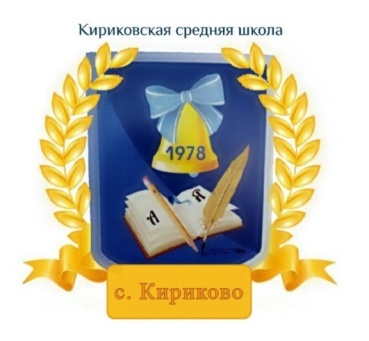 РАБОЧАЯ ПРОГРАММАпо предмету «Литературное чтение» для учащихся 1 класса Бушуйской основной школы – филиала муниципального бюджетного общеобразовательного учреждения «Кириковская средняя школа»Составил:                    учитель начальных классов Максимова Г. З.2020-2021 учебный годПояснительная записка.      Настоящая рабочая программа составлена на основании основнойобразовательной программы начального общего образования Бушуйской основной школы – филиала муниципального бюджетного общеобразовательного учреждения «Кириковская средняя школа» № 71-од от 07.03.2019г.; учебного плана Бушуйской основной школы – филиала муниципального бюджетного общеобразовательного учреждения «Кириковская средняя школа» (1-4 класс) на 2020-2021 учебный год; учебника «Азбука». Учеб. для 1 кл. общеобразовательных организаций в 2-х частях/ В.Г.Горецкий, В.А.Кирюшкин, Л.А.Виноградская, М.В.Бойкина. – М.: «Просвещение» 2020г., учебника «Литературное чтение». Учеб. для 1кл. общеобразовательных организаций в 2-х частях/Л.Ф.Климанова, В.Г.Горецкий, М.В.Голованова – М.: «Просвещение» 2020г., рекомендованы Министерством образования и науки РФ; положения о рабочей программе педагога Бушуйской основной школы – филиала муниципального бюджетного общеобразовательного учреждения «Кириковская средняя школа» реализующего предметы, курсы и дисциплины общего образования от 30 мая 2019 года.Рабочая программа реализует следующие цели и задачи обучения:- формирование читательской компетентности младшего школьника, осознание себя как грамотного читателя, способность к использованию читательской деятельности как средства самообразования.Задачи:- развивать у детей способность полноценно воспринимать художественное произведение, сопереживать героям, эмоционально откликаться на прочитанное; учить детей чувствовать и понимать образный язык художественного произведения, выразительные средства, создающие художественный образ, развивать образное мышление учащихся;- формировать умение воссоздавать художественные образы литературного произведения, развивать творческое и воссоздающее воображение учащихся и особенно ассоциативное мышление;- развивать поэтический слух детей, накапливать эстетический опыт слушания произведений изящной словесности, воспитывать художественный вкус;- формировать потребность в постоянном чтении книги, развивать интерес к литературному творчеству, творчеству писателей, создателей произведений словесного искусства;- обогащать чувственный опыт ребенка, его реальные представления об окружающем мире и природе;- формировать эстетическое отношение ребенка к жизни, приобщая его к классике художественной литературы;- обеспечивать достаточно глубокое понимание содержания произведений различного уровня сложности;- расширять кругозор детей через чтение книг различных жанров, разнообразных по содержанию и тематике, обогащать нравственно-эстетический и познавательный опыт ребенка;- обеспечивать развитие речи школьников и активно формировать навык чтения и речевые умения;- работать с различными типами текстов;- создавать условия для формирования потребности в самостоятельном чтении художественных произведений, формировать «читательскую самостоятельность».Согласно программе, на изучение литературного чтения в 1 классе отводится 132 часа (33 учебные недели). Исходя из учебного плана Бушуйской основной школы – филиала муниципального бюджетного общеобразовательного учреждения «Кириковская средняя школа» на изучение курса «Литературное чтение» отведено 4 часа в неделю. Промежуточная аттестация проводится с 04.05.2021 по 25.05.2021 г. в форме проверки техники чтения.Планируемые результаты освоения предмета.     Программа обеспечивает достижение выпускниками начальной школы следующих личностных, метапредметных и предметных результатов.     Личностные результаты:- с уважением относиться к традициям своей семьи, с любовью к тому месту, где родился (своей малой родине);- отзываться положительно о своей Родине, людях, её населяющих;- осознавать свою принадлежность к определённому народу (этносу); с уважением относиться к людям другой национальности;- проявлять интерес к чтению произведений устного народного творчества своего народа и народов других стран.      Метапредметные результаты:- овладение способностью принимать и сохранять цели и задачи учебной деятельности, поиска средств её осуществления;- освоение способами решения проблем творческого и поискового характера;- формирование умения планировать, контролировать и оценивать учебные действия в соответствии с поставленной задачей и условиями её реализации, определять наиболее эффективные способы достижения результата;- формирование умения понимать причины успеха/неуспеха учебной деятельности и способности конструктивно действовать даже в ситуациях неуспеха;- использование знаково-символических средств представления информации о книгах;- активное использование речевых средств для решения коммуникативных и познавательных задач;- использование различных способов поиска учебной информации в справочниках, словарях, энциклопедиях и интерпретации информации в соответствии с коммуникативными и познавательными задачами;- овладение навыками смыслового чтения текстов в соответствии с целями и задачами, осознанного построения речевого высказывания в соответствии с задачами коммуникации и составления текстов в устной и письменной формах;- овладение логическими действиями сравнения, анализа, синтеза, обобщения, классификации по родовидовым признакам, установления причинно-следственных связей, построения рассуждений;- готовность слушать собеседника и вести диалог, признавать различные точки зрения и право каждого иметь и излагать своё мнение и аргументировать свою точку зрения иоценку событий;- умение договариваться о распределении ролей в совместной деятельности, осуществлять взаимный контроль в совместной деятельности, общей цели и путей её достижения, осмысливать собственное поведение и поведение окружающих;- готовность конструктивно разрешать конфликты посредством учёта интересов сторон и сотрудничества.    Предметные результаты:- понимание литературы как явления национальной и мировой культуры, средства сохранения и передачи нравственных ценностей и традиций;- осознание значимости чтения для личного развития; формирование представлений о Родине и её людях, окружающем мире, культуре, первоначальных этических представлений, понятий о добре и зле, дружбе, честности; формирование потребности в систематическом чтении;- достижение необходимого для продолжения образования уровня читательской компетентности, общего речевого развития, т. е. овладение чтением вслух и про себя, элементарными приёмами анализа художественных, научно-познавательных и учебных текстов с использованием элементарных литературоведческих понятий;- использование разных видов чтения (изучающее (смысловое), выборочное, поисковое); умение осознанно воспринимать и оценивать содержание и специфику различных текстов, участвовать в их обсуждении, давать и обосновывать нравственную оценку поступков героев;- умение самостоятельно выбирать интересующую литературу, пользоваться справочными источниками для понимания и получения дополнительной информации, составляя самостоятельно краткую аннотацию;- умение использовать простейшие виды анализа различных текстов: устанавливать причинно-следственные связи и определять главную мысль произведения, делить текст на части, озаглавливать их, составлять простой план, находить средства выразительности, пересказывать произведение;- умение работать с разными видами текстов, находить характерные особенности научно-познавательных, учебных и художественных произведений. На практическом уровне овладеть некоторыми видами письменной речи (повествование — создание текста по аналогии, рассуждение — письменный ответ на вопрос, описание — характеристика героев). Умение написать отзыв на прочитанное произведение;- развитие художественно-творческих способностей, умение создавать собственный текст на основе художественного произведения, репродукции картин художников, по иллюстрациям, на основе личного опыта.К концу обучения в 1 классе ученик Виды речевой и читательской деятельностинаучится: - воспринимать на слух различные виды текстов (художественные, научно-познавательные, учебные, справочные); - осознавать цели изучения темы, толковать их в соответствии с изучаемым материалом под руководством учителя;- читать по слогам и целыми словами с постепенным увеличением скорости чтения, понимать смысл прочитанного;- читать различные книги, осуществлять выбор книги для самостоятельного чтения по названию, оглавлению, обложке;- различать понятия добро и зло на основе прочитанных рассказов и сказок;- принимать участие в коллективных беседах по прочитанным, прослушанным произведениям; отвечать на вопросы по их содержанию;- отвечать на вопрос: «Почему автор дал своему произведению такое название?»; «Чем тебе запомнился тот или иной герой произведения?»;- называть действующих лиц прочитанного или прослушанного произведения, обдумывать содержание их поступков, сопоставлять свои поступки с поступками литературных героев;- различать научно-познавательный и художественный тексты; выявлять их особенности под руководством учителя;- анализировать с помощью учителя (о каком предмете идёт речь, как догадались) загадки, сопоставлять их с отгадками;- читать и понимать смысл пословиц и поговорок, воспринимать их как народную мудрость, соотносить содержание произведения с пословицей и поговоркой. получит возможность научиться:- читать, соблюдая орфоэпические и интонационные нормы чтения;- читать целыми словами с постепенным увеличением скорости чтения; при чтении отражать настроение автора;- ориентироваться в учебной книге, её элементах; находить сходные элементы в книге художественной;- просматривать и выбирать книги для самостоятельного чтения и поиска нужной информации (справочная литература) по совету взрослых; фиксировать свои читательские успехи в рабочей тетради.- осмыслять нравственное содержание пословиц, поговорок, мудрых изречений русского народа, соотносить их нравственный смысл с изучаемыми произведениями;- распределять загадки на тематические группы, составлять собственные загадки на основе предложенного в учебнике алгоритма;- пересказывать текст подробно на основе коллективно составленного плана и под руководством учителя. Творческая деятельность научится:- пересказывать текст подробно на основе картинного плана под руководством учителя;- восстанавливать деформированный текст на основе картинного плана под руководством учителя;- составлять высказывание на тему прочитанного или прослушанного произведения. 	получит возможность научиться:- составлять небольшие высказывания о ценности дружбы и семейных отношений под руководством учителя; соотносить смысл своего высказывания со смыслом пословиц и поговорок о дружбе и семейных ценностях; употреблять пословицы и поговорки в соответствии с задачами, поставленными учителем;- сочинять свои загадки в соответствии с представленными тематическими группами, используя средства художественной выразительности.Литературоведческая пропедевтиканаучится:- различать малые фольклорные жанры (загадка, песенка, потешка) и большие фольклорные жанры (сказка);- отличать прозаический текст от поэтического;- находить различия между научно-познавательным и художественным текстом;- называть героев произведения, давать характеристику.получит возможность научиться:- отгадывать загадки на основе выявления существенных признаков предметов, осознавать особенности русских загадок, соотносить их с народными ремёслами, распределять загадки по тематическим группам, составлять свои загадки в соответствии с тематическими группами;- находить в текстах народных и литературных сказок факты, связанные с историей России, её культурой (исторические события, традиции, костюмы, быт, праздники, верования и пр.);- использовать знания о рифме, особенностях стихотворения, сказки, загадки, небылицы, песенки, потешки, юмористического произведения в своей творческой деятельности.Содержание учебного предмета.Тематическое планирование с указанием количества часов на освоение каждой темы.        Необходима корректировка расписания до 21.05.2021 на 5 часов.5. Список литературы, используемый при оформлении рабочей программы.1.Азбука. 1 класс. Учебник для общеобразовательных организаций в 2-х частях. /В.Г.Горецкий, В.А.Кирюшкин, Л.А.Виноградская, М.В.Бойкина– М.: «Просвещение» 2020г.2. Литературное чтение. 1 класс. Учебник для общеобразовательных организаций в 2-х частях. /Л.Ф.Климанова, В.Г.Горецкий, М.В.Голованова и др. – М.: «Просвещение» 2020г.3. Контрольно-измерительные материалы. Литературное чтение. 1 класс / С.В.Кутявина.– М.: «ВАКО» 2020г.4. Читалочка. Дидактическое пособие.1 класс. Учебное пособие для общеобразовательных организаций. / А.В.Абрамова, М.И.Самойлова. – М.: «Просвещение» 2018г.СОГЛАСОВАНО:Заместитель директора по учебно-воспитательной работе 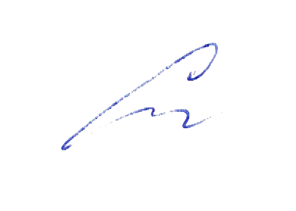 Сластихина Н.П.______«31» августа 2020 г.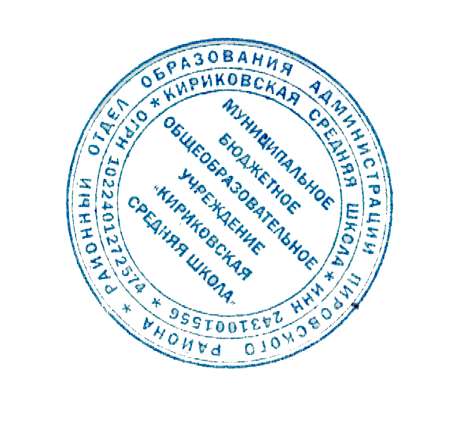 УТВЕРЖДАЮ:Директор муниципального бюджетного 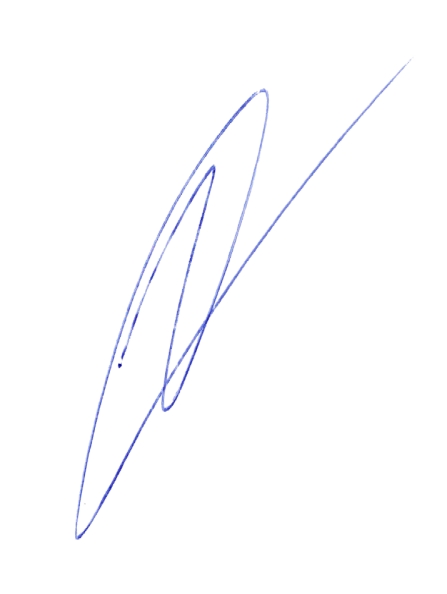 общеобразовательного учреждения «Кириковская средняя школа» Ивченко О.В. _______«31» августа 2020 г.№ п/пРаздел/ Кол-во часовСодержание раздела и подразделов1.Добукварный период(13часов)«Азбука» — первая учебная книга. Речь устная и письменная. Предложение. Слово и предложение. Слог. Ударение. Звуки в окружающем мире и в речи. Звуки в словах. Слог-слияние. Гласный звук [а], буквы А, а.Гласный звук [о], буквы О, о.Гласный звук [и], буквы И, и.Гласный звук [ы],  букваы. Гласный звук [у], буквы У, у.2.Букварный период(67 часов)Согласные звуки н, н’, буквы Н, н. Согласные звуки с, с’, буквы С, с. Согласные звуки к, к’, буквы К, к.Согласные звуки т, т’, буквы Т, т.Согласные звуки л, л’, буквы Л, л.Согласные звуки р, р’, буквы Р, р. Согласные звуки в, в’, буквы В, в.Гласные буквы Е, е.Согласные звуки п, п’,  буквыП, п.Согласные звуки м, м’,  буквыМ, м.Согласные звуки з, з’,  буквыЗ, з. Согласные звуки б, б’,  буквыБ, б. Сопоставление слогов и слов с буквами б и п.Согласные звуки д, д’, буквы Д, д.Согласные звуки д, д’, буквы Д, д.Сопоставление слогов и слов с буквами д и т.Гласные буквы Я, я.Согласные звуки г, г’, буквы Г, г. Сопоставление слогов и слов с буквами г и к.Мягкий согласный звук ч’, буквы Ч, ч.Буква ь — показатель мягкости предшествующих согласных звуков. Твёрдый согласный звук ш, буквы Ш, ш. Сочетание ши. Твёрдый согласный звук ж, буквы Ж, ж. Сопоставление звуков ж и ш.Гласные буквы Ё, ё.Звук j’, буквы Й, й.Согласные звуки х, х’, буквы Х, х.Гласные буквы Ю, ю.Твёрдый согласный звук ц, буквы Ц, ц.Гласный звук э, буквы Э, э.Мягкий глухой согласный звук щ’, буквы Щ, щ.Согласные звуки ф, ф’, буквы Ф, ф.Мягкий и твёрдый разделительные знаки.Русский алфавит.3.Послебукварный период(18 часов)История славянской азбуки.Сказки А.С.Пушкина.Рассказы для детейЛ.Н.Толстого. В.В.Бианки,М.М.Пришвина,К.Д.Ушинского,Е.Чарушина, В.Крупина.Инсценирование стихотворения К.И.Чуковского. Стихи и рассказы русских поэтов и писателей: 
С.Маршак, А.Барто, В.Осеева.Весёлые стихи Б.Заходера.В.Берестова.Проект: «Живая Азбука».Литературное чтение(47 часов)Литературное чтение(47 часов)Литературное чтение(47 часов)4.Жили-были буквы (9 часов)    Стихотворения В.Данько, С.Чёрного, С.Маршака, Г.Сапгира, М.Бородицкой, И.Гамазковой, Е.Григорьевой.  Творческая работа: волшебные превращения.Проектная деятельность. «Создаём город букв», «Буквы — герои сказок». Литературная сказка И.Токмаковой, Ф.Кривина.4.Сказки, загадки, небылицы (10 часов)Сказки авторские и народные. «Курочка Ряба». «Теремок». «Рукавичка». «Петух и собака».Сказки А.С.Пушкина.Произведения К.Ушинского и Л.Толстого.4.Апрель, апрель. 3венит капель! (6 часов)Лирические стихотворения А.Майкова, А.Плещеева, Т.Белозёрова, С.Маршака, И.Токмакова, Е.Трутнева.Проект: «Составляем сборник загадок».4.И в шутку и всерьёз (7 часов)Весёлые стихи для детей И.Токмаковой, Г.Кружкова, К.Чуковского, О.Дриза, О.Григорьева, Т.Собакина.Юмористические рассказы для детей Я.Тайца, Н.Артюховой, М.Пляцковского.4.Я и мои друзья (7 часов)Рассказы о детях Ю.Ермолаева, М.Пляцковского.Стихотворения Е.Благининой, В.Орлова, С.Михалкова, Р.Сефа, В.Берестова, И.Пивоваровой, Я.Акима, Ю.Энтина. Промежуточная аттестация. Проверка техники чтения.4.О братьях наших меньших(8 часов)Стихотворения о животных С.Михалкова, Р.Сефа, И.Токмаковой.Рассказы В.Осеевой.Сказки — несказкиД.Хармса, Н.Сладкова.Итого: 132 часа№ п/пТемаКол-во часовДатаПримечаниеДобукварный период (13 часов)Добукварный период (13 часов)Добукварный период (13 часов)Добукварный период (13 часов)Добукварный период (13 часов)АЗБУКА, 1 частьАЗБУКА, 1 частьАЗБУКА, 1 частьАЗБУКА, 1 частьАЗБУКА, 1 часть1.«Азбука» – первая учебная книга. 102.09.2.Речь устная и письменная. Предложение.103.09.с.4-53.Слово и предложение.104.09.с.6-74.Слог.107.09.с.8-95.Ударение. Ударный слог.109.09.с.10-116.Звуки в окружающем мире и в речи.110.09.с.12-137.Звуки в словах. 111.09.с.14-158.Слог-слияние. 114.09.с.16-199.Гласный звука, буквы А, а.116.09.с. 20-2310.Гласный звук о, буквы О, о.117.09.с. 24-2711.Гласный звук и, буквы И, и.118.09.с. 28-3112.Гласный звук ы, буква ы. 121.09.с. 32-3513.Гласный звук у, буквы У, у.123.09.с. 36-39Букварный период(67 часов)Букварный период(67 часов)Букварный период(67 часов)Букварный период(67 часов)Букварный период(67 часов)14.Согласные звуки н, н’, буквы Н, н. 124.09.с. 40-4315.Согласные звуки с, с’, буквы С, с. 125.09.с. 44-4716.Согласные звуки к, к’, буквы К, к.128.09.с. 48-5117.Согласные звуки т, т, буквы Т, т.130.10.с. 52-5418.Согласные звуки т, т, буквы Т, т.101.10.с. 55-5719.Согласные звуки л, л, буквы Л, л.102.10.с. 64-6720.Согласные звуки р, р’, буквы Р, р. 105.10.с. 68-7121.Согласные звуки в, в’, буквы В, в.107.10.с. 58-6322.Гласные буквы Е, е.108.10.с. 72-7723.Согласные звуки п, п’, буквы П, п.109.10.с. 78-8324.Согласные звуки м, м’, буквы М, м.112.10с. 84-8625.Согласные звуки м, м’, буквы М, м.114.10.с. 87-8926.Согласные звуки з, з’, буквы З, з. 115.10.с. 90-9227.Согласные звуки з, з’, буквы З, з. 116.10.с. 93-9528.Согласные звуки б, б’, буквы Б, б. 119.10.с. 96-9729.Согласные звуки б, б’, буквы Б, б. 121.10.с. 98-10030.Сопоставление слогов и слов с буквами б и п.122.10.с. 101-10331.Согласные звуки д, д’, буквы Д, д.123.10.с. 104-10532.Согласные звуки д, д’, буквы Д, д.Сопоставление слогов и слов с буквами д и т.102.11.с. 106-10733.Согласные звуки д, д’, буквы Д, д.105.11.с. 108-10934.Гласные буквы Я, я.106.11.с. 110-11235.Гласные буквы Я, я.109.11.с. 113-11536.Гласные буквы Я, я.111.11.с. 116-11737.Согласные звуки г, г’, буквы Г, г. 112.11.с.118-12038.Согласные звуки г, г’, буквы Г, г. Сопоставление слогов и слов с буквами г и к.113.11.с. 121-123АЗБУКА, 2 частьАЗБУКА, 2 частьАЗБУКА, 2 частьАЗБУКА, 2 частьАЗБУКА, 2 часть39.Мягкий согласный звук ч’, буквы Ч, ч.116.11.с. 4-640.Мягкий согласный звук ч’, буквы Ч, ч.118.11.с. 7-941.Буква ь – показатель мягкости предшествующих согласных звуков. 119.11.с. 10-1242.Буква ь – показатель мягкости предшествующих согласных звуков. 120.11.с. 13-1543.Твёрдый согласный звук ш, буквы Ш, ш. Сочетание ши. 123.11.с. 16-1944.Твёрдый согласный звук ш, буквы Ш, ш. Сочетание ши. 125.11.с. 20-2345.Твёрдый согласный звук ж, буквы Ж, ж. 126.11.с. 24-2646.Твёрдый согласный звук ж, буквы Ж, ж. Сопоставление звуков ж и ш.127.11.с. 27-2947.Гласные буквы Ё, ё.130.11.с. 30-3148.Гласные буквы Ё, ё.102.12.с. 32-3349.Звук й’, буквы Й, й.103.12.с. 34-3550.Звук й’, буквы Й, й.104.12.с. 36-3751.Согласные звуки х, х’, буквы Х, х.107.12.с. 38-4052.Согласные звуки х, х’, буквы Х, х.109.12.с. 41-4353.Согласные звуки х, х’, буквы Х, х.110.12.с. 44-4554.Гласные буквы Ю, ю.111.12.с. 46-4755.Гласные буквы Ю, ю.114.12.с. 4856.Гласные буквы Ю, ю.116.12.с. 4957.Твёрдый согласный звук ц, буквы Ц, ц.1   17.12.с. 50-5258.Твёрдый согласный звук ц,буквы Ц, ц.118.12.с. 53-5559.Гласный звук э, буквы Э, э.121.12.с. 56-5860.Гласный звук э, буквы Э, э.123.12.с. 59-6161.Мягкий глухой согласный звук щ’. Буквы Щ, щ.124.12с. 62-6462.Мягкий глухой согласный звук щ’. Буквы Щ, щ.125.12с. 65-6763.Мягкий глухой согласный звук щ’. Буквы Щ, щ.111.01с. 68-6964.Согласные звуки ф, ф’, буквы Ф, ф.1     13.01.с. 70-7365.Мягкий и твёрдый разделительные знаки.1    14 .01.с. 74-7766.Мягкий и твёрдый разделительные знаки.1    15.01.с. 78-8167.Русский алфавит.1   18.01.с. 81Послебукварный период (18 часов)Послебукварный период (18 часов)Послебукварный период (18 часов)Послебукварный период (18 часов)Послебукварный период (18 часов)68-69.Как хорошо уметь читать.Е. Чарушин «Как мальчик Женя научился говорить букву "р"». Герои произведения. Чтение по ролям.220.01.21.01.с. 82-8570.Одна у человека мать – одна и родина. К. Ушинский «Наше Отечество». 122.01.с. 86-8771.История славянской азбуки. В. Крупин «Первоучители словенские».125.01.с. 88-8972.В. Крупин«Первый букварь». 127.01.с. 90-9173.А.С. Пушкин «Сказки». Выставка книг.128.01.с. 92-9374.Л.Н. Толстой «Рассказы для детей». Нравственный смысл поступка.129.01.с. 9475.К.Д. Ушинский «Рассказы для детей». Поучительные рассказы для детей.101.02.с. 9576-77.К.И. Чуковский «Телефон». Инсценирование стихотворения. Выставка книг К. Чуковского для детей.203.01.04.02.с. 9678.К.И. Чуковский. «Путаница», «Небылица». 105.02.с. 9779.В.В. Бианки «Первая охота». 108.02.с. 98-9980.С.Я. Маршак «Угомон», «Дважды два». 110.02.с. 100-10181.М.М. Пришвин «Предмайское утро». 111.02.с. 102-10382.Стихи и рассказы русских поэтов и писателей: С. Маршак, А. Барто, В. Осеева. 112.02.с. 104-10583.Весёлые стихи Б. Заходера, В. Берестова. «Песенка-азбука».122.02.с. 10684.Весёлые стихи Б. Заходера, В. Берестова. «Песенка-азбука». 124.02.с. 107-10885.Проект «Живая Азбука».125.02.Литературное чтение (47 часов), часть 1Литературное чтение (47 часов), часть 1Литературное чтение (47 часов), часть 1Литературное чтение (47 часов), часть 1Литературное чтение (47 часов), часть 1Жили-былибуквы (9 часов)Жили-былибуквы (9 часов)Жили-былибуквы (9 часов)Жили-былибуквы (9 часов)Жили-былибуквы (9 часов)86-87.Знакомство с учебником по литературному чтению.В. Данько, «Загадочные буквы»,С.Чёрный «Живая азбука»226.02.01.03.с. 5-8с.1188.Литературные сказки И. Токмаковой, Ф. Кривина.103.03.с. 9-10с. 12-1389.Г.Сапгир «Про медведя», М.Бородицкая «Разговор с пчелой», И.Гамазкова «Кто как кричит»?104.03.с. 14-1790-91.И.Гамазкова «Живая азбука»,С.Маршак «Автобус номер двадцать шесть».Из старинных книг.205.03.10.03.с. 18-2392.Разноцветные страницы.111.03.с. 24-2593.Проверим себя и оценим свои достижения.112.03.с. 26-2794.Наш проект. Создаём музей «Город букв».115.03.с. 28Сказки, загадки, небылицы (10 часов)Сказки, загадки, небылицы (10 часов)Сказки, загадки, небылицы (10 часов)Сказки, загадки, небылицы (10 часов)Сказки, загадки, небылицы (10 часов)95.Сказки авторские и народные. «Курочка Ряба». «Теремок». 117.03.с. 30-3796.Сказка «Рукавичка».118.03.с. 38-4197.Загадки. Тема загадок. Сочинение загадок. 119.03.с. 42-4398.Песенки. Потешки.129.03.с. 44-4599.Небылицы. Сочинение небылиц. 131.03.с.46-49100.Английская народная песенка «Дом, который построил Джек»101.04.с.50-51101.Сказки А.С. Пушкина. 102.04.с.52-53102.Русская народная сказка «Петух и собака».105.04.с.54-57103.К.Ушинский «Гусь и журавль»,«Жалобы зайки».107.04.с.58-59104.Проверим себя и оценим свои достижения.108.04.с.60-62Апрель, апрель. 3венит капель! (6 часов)Апрель, апрель. 3венит капель! (6 часов)Апрель, апрель. 3венит капель! (6 часов)Апрель, апрель. 3венит капель! (6 часов)Апрель, апрель. 3венит капель! (6 часов)105.Лирические стихотворения А. Майкова, А. Плещеева,Т. Белозёрова, С. Маршака. 109.04.с.64-67106.И.Токмакова «Ручей».Литературная загадка. Сочинение загадок. 112.04.с. 68-71107.Проект «Составляем сборник загадок». 114.04.с. 72108-109.Как хорошо уметь читать.215.04.16.04.с.73-77110.Проверим себя и оценим свои достижения.119.04.с. 78Литературное чтение, часть 2Литературное чтение, часть 2Литературное чтение, часть 2Литературное чтение, часть 2Литературное чтение, часть 2И в шутку и всерьёз (7 часов)И в шутку и всерьёз (7 часов)И в шутку и всерьёз (7 часов)И в шутку и всерьёз (7 часов)И в шутку и всерьёз (7 часов)111.Весёлые стихи для детей И. Токмаковой, Г. Кружкова. 121.04.с.5-6с.8112.Юмористические рассказы для детей Я. Тайца, Н. Артюховой.122.04.с.7с.9-11113.Весёлые стихи для детей К. Чуковского, О. Дриза, О. Григорьева.123.04.с.12-14114-115.Весёлые стихи для детей К. Чуковского, И. Пивоварова.226.04.28.04.с.15-21116.Юмористические рассказы для детей М. Пляцковского.129.04.с.22-25117.Проверим себя и оценим свои достижения.130.04.с.28Я и мои друзья (7 часов)Я и мои друзья (7 часов)Я и мои друзья (7 часов)Я и мои друзья (7 часов)Я и мои друзья (7 часов)118.Рассказ о детях Ю. Ермолаева «Лучший друг».105.04.с.31-32119.Стихотворения Е. Благининой, В. Орлова, С. Михалкова, Р. Сефа, 106.04.с.33-37120.Стихотворения В. Берестова, И. Пивоваровой, Я. Акима,107.05.с.38-41121.Проект «Наш класс – дружная семья». Создание летописи класса.112.05.с. 42122.Как хорошо уметь читать.С.Маршак «Хороший день»113.05.с.43-47123.По М.Пляцковскому «Сердитый дог Буль». Ю.Энтин «Про дружбу».114.05.с. 48-51124.Промежуточная аттестация.Проверка техники чтения.117.05.с.54О братьях наших меньших (8 часов)О братьях наших меньших (8 часов)О братьях наших меньших (8 часов)О братьях наших меньших (8 часов)О братьях наших меньших (8 часов)125.Стихотворения о животных С. Михалкова, Р. Сефа.119.05.с.57-59126.Рассказ В. Осеевой «Плохо».120.05.с.60-61127.Стихи о животных И. Токмаковой, М. Пляцковского121.05.с. 62-65128.Стихотворение о животных Г.Сапгира «Кошка»1.05.с.66-67129.Стихотворение В.Берестова «Лягушата».1.05.с.68-69130.Как хорошо уметь читать.В.Лунин «Никого не обижай»,С.Михалков «Важный совет». 1.05.с.70-71131.Сказки о животных Д.Хармса, Н.Сладкова, С.Аксакова.1.05.с.71-75132.Проверим себя и оценим свои достижения.1.05.с.78